SISTEM PAKAR DIAGNOSA GEJALA KECANDUAN GAME ONLINE BERBASIS WEBOleh :1Racka Sadewa, 2Supatman1,2Program Studi Informatika, Fakultas Teknologi Informasi, Universitas Mercu Buana YogakartaKampus II UMBY, Jl. Jembatan Merah 84.C Gejayan, YogyakartaEmail : 1rackasadewa2828@gmail.com, 2supatman@mercubuana-yogya.ac.idAbstrak Penelitian ini fokus terhadap mengdiagnosa gejala kecanduan game online, karena pada saat ini game online sedang sangat populer dan bermain game online adalah sebuah hal yang hampir dilakukan oleh semua orang mulai dari kalangan anak-anak, remaja, dan orang dewasa. Karena WHO telah menetapkan kecanduan game online adalah sebuah penyakit mental, maka dari itu sistem ini dibuat untuk dapat mengdiagnosa gejala-gejala kecanduan game online pada seseorang, terutama kecanduan pada anak-anak agar para orang tua lebih dapat mengontrol anaknya agar tidak kecanduan game online yang parah.Penelitan ini menggunakan sumber pengetahuan dari pakar psikolog yang memahami akan hal tersebut sehingga data yang didapat adalah data-data yang benar, kemudian membuat desain rancangan sistem yang akan dibuat dan diimplementasikan dengan pemrograman berbasis web. Dari hasil pengujian yang dilakukan dapat disimpulkan bahwa program dapat berfungsi, dan dari pengujian dengan 40 data sistem untuk mendiagnosa gejala kecanduan game online. Dan dengan mengsingkronkan diagnosa pakar dan diagnosa sistem didapat 39 data sesuai dan 1 data tidak sesuai, atau 97,5 % sesuai dan 2,5% tidak sesuai.Kata kunci: Game Online, Kecanduan, DiagnosaPENDAHULUAN Latar Belakang Inovasi menciptakan dan melahirkan kehidupan individu baru, hal ini terjadi karena pengaruh arus globalisasi yang berkembang. Alat dan web berkembang pesat dan mendekati usia saat ini. Saat ini individu lebih menyukai segala sesuatu yang terkomputerisasi, saat ini web digunakan untuk menyegarkan film dan musik, berbicara dengan orang lain melalui aplikasi komunikasi informal di ponsel, dan bermain game online.Game online adalah sejenis game yang menggunakan organisasi. Sebuah game online dapat dimainkan sekaligus menggunakan gadget yang terkait dengan organisasi tertentu. Game berbasis web dapat disebut sebagai fitur latihan sosial karena pemain pada dasarnya dapat berinteraksi satu sama lain dan dapat membuat area lokal. Namun, ada juga efek ramah dari bermain game online yang terdiri dari konsekuensi positif dan negatif.Akibat buruk dari fiksasi game online, khususnya masalah tekanan mental akibat terlalu banyaknya interaksi dengan dunia maya, biasanya memiliki sifat yang memicu fiksasi dan selanjutnya mempengaruhi psikologis, kesejahteraan, dan gaya hidup seseorang. Dampak positif dari permainan internet adalah kita dapat mempersiapkan partisipasi, toleransi, keleluasaan dalam menjalankan suatu misi, dan juga dapat menawarkan untuk menunjukkan kemampuan yang kita miliki.The World Wellbeing Association (WHO) menggolongkan game compulsion atau game issue sebagai masalah psikologis. Seharusnya tergantung pada game online jika Anda bermain 3 kali sehari dengan durasi lebih dari 30 menit dalam sehari. Dengan cara ini, kerangka kerja spesialis diharapkan untuk menganalisis ketergantungan game berbasis online yang akan didasarkan pada premis online yang berfungsi untuk membatasi pertanyaan dalam memutuskan kesimpulan perbudakan yang dialami. Masalah ini memicu pencipta untuk memimpin penelitian dengan judul Kerangka Master untuk Mendiagnosis Manifestasi Kompulsi Game berbasis Online tergantung pada informasi yang diperoleh dari konsekuensi pemeriksaan.Perumusan masalahBerdasarkan latar belakang diatas, maka diperoleh rumusan masalah sebagai berikut :Bagaimana cara untuk mendeteksi seseorang yang kecanduan game onlineBagaimana membuat sistem pakar yang beguna untuk mendiagnosa gejala kecanduan game onlineBagaimana cara sistem pakar dalam mendiagnosa gejala kecanduan game onlineTujuan penelitian Tujuan penelitian berdasarkan rumusan masalah diatas maka didapat tujuan penelitian sebagai berikut :Membuat aplikasi sistem pakar untuk mendiagnosa gejala kecanduan game onlineMenerapkan sistem pakar untuk mendiagnosa gejala kecanduan game onlineUntuk dapat mendiagnosa seseorang yang kecanduan game onlineLANDASAN TEORISistem pakar Sistem pakar yaitu sistem yang bebasis komputer dengan pengetahuan, fakta, dan teknik penalaran dalam memecahkan suatu masalah yang hanya dapat di pecahkan oleh seorang pakar.Klasifikasi sistem pakar, berdasarkan kegunaannya diklasifikasikan sebagai berikut :DiagnosaPengajaran Interpretasi Prediksi Proyeksi DebbugingSeleksi Struktur sistem pakar  terdiri antara lain :User interfaceBasis pengetahuan Akusisi pengetahuan Mesin infensiWorkplace Fasilitas penjelasan Perbaikan pengetahuan Game Online	Game online atau permainan daring yaitu jenis permainan yang memanfaatkan jeringan internet, dan biasanya disedikan oleh perusahaan penyedia jasa online, game online dapat dimainkan secara bersamaan dengan menggunakan komputer ataupun smart phone yang terhubung kesuatu jaringan internet.METODE PENELITIANBahan PenelitianBahan penelitian disini brupa knowledge sebagai pondasi dilakukan penelitiannya, penelitian ini berasal dari tinjauan studi dari jurnal-jurnal penelitian yang dilakukan sebelumnya yang berupa e-book, jurnal online, serta seorang pakar psikolog yang berkatian dengan penelitian pengembangan perangkat lunak platform web serta didapat dari buku.Alat Penelitian Alat penelitian yang dibutuhkan yaitu perangkat keras dan perangkat lunak seperti komputer atau laptop dengan spesifikasi yang memadai untuk membuat sebuah program atau sistem, serta untuk perangkat lunak seperti XAMPP, google chrome, MySQL, PHP, Sublime.Analisis Kebutuhan Sistem Pada tahap ini , peneliti melakukan penelitian yang mempelajari tentang sistem pakar dengan berbagai media, seperti internet, jurnal, buku. Serta data yang dibutuhkan untuk membangun sistem berasal dari seorang pakar.HASIL DAN PEMBAHASAN Diagram contextDiagram context yaitu suatu proses dan penggambaran ruang lingkup pada suatu sistem.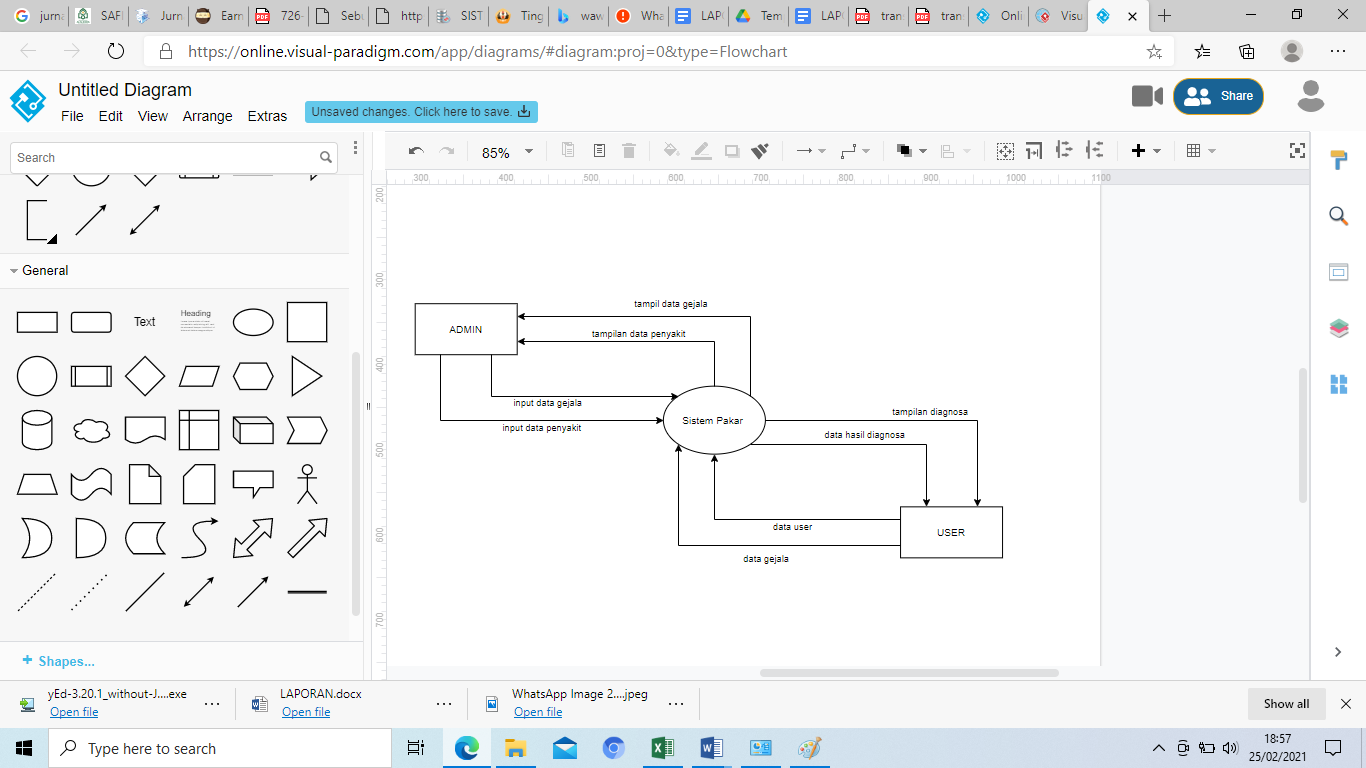 Desain databaseTabel PenyakitBerisi data penyakit yang sudah diinputTable  tabel penyakitTabel GejalaBerisi data gejala yang sudah diinput Table  tabel GejalaTabel UserBerisi data user yang sudah registrasi Table  tabel UserTabel PengetahuanBerisi data pengetahuan yang sudah diinputTable  tabel PengetahuanTabel Role id Berisi data untuk memisahkan antara user dan admin setelah loginTable  tabel Role idGejala dan penyakit Adapun gejala kecanduan game online dapat dilihat pada tabel Table  nama gejalaPenyakit kecanduan game online dapat dilihat pada tabel berikutTable  nama penyakitTable KeputusanTable  tabel keputusanSistem pakar diagnosa gejala kecanduan game online memiliki 2 hak akses, yaitu user dan admin .bagian user memiliki beberapa fitur yaitu halaman dashboard, halaman diagnosa , dan halaman hasil diagnosa. Sedangkan untuk user memiliki beberapa fitur yaitu untuk menampilkan data gejala dan penyakit serta dapat menginput, mengupdate, dan menghapus data. Tampilan awal sistem seperti berikut.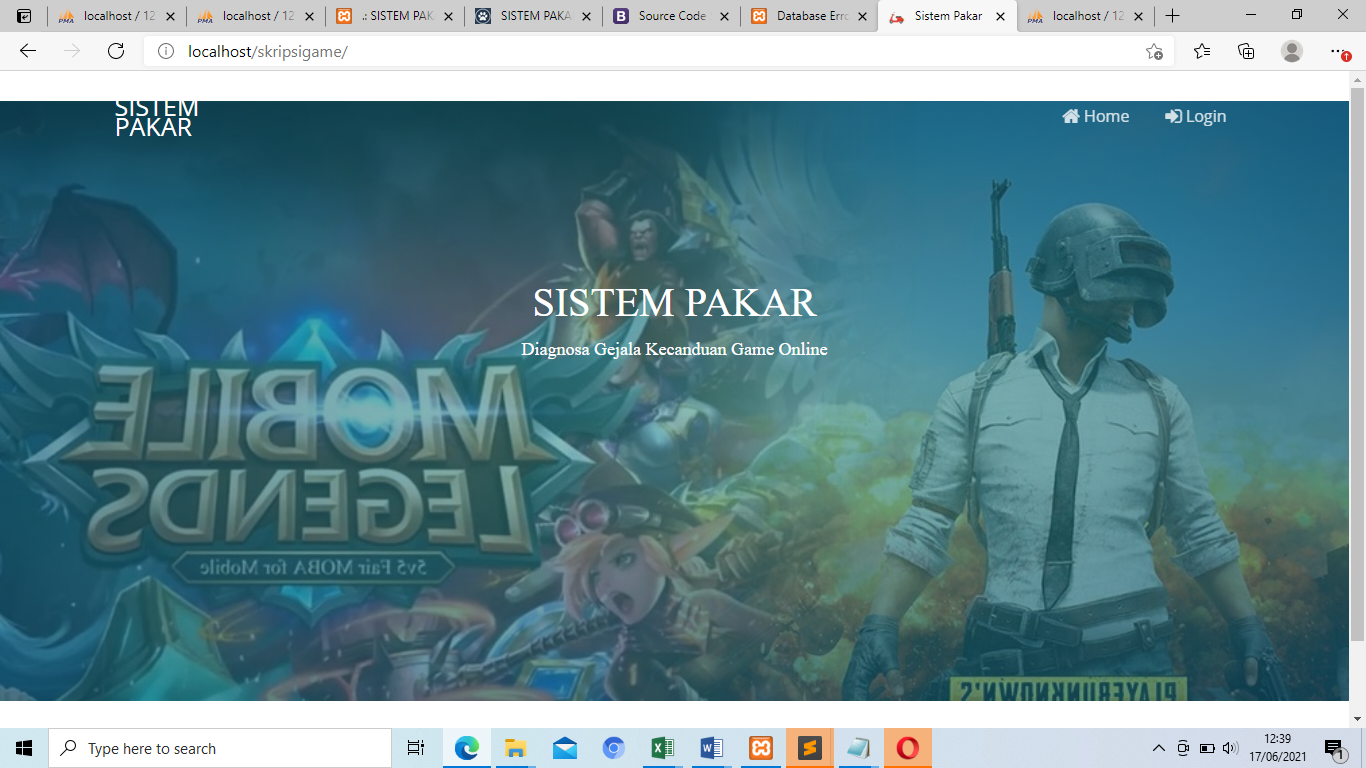 gambar 1 tampilan awal Dari data penyakit diketahui data yang ada didalam data penyakit diantaranya, kode penyakit dan nama penyakit. Tampilan data penyakit sebagai berikut.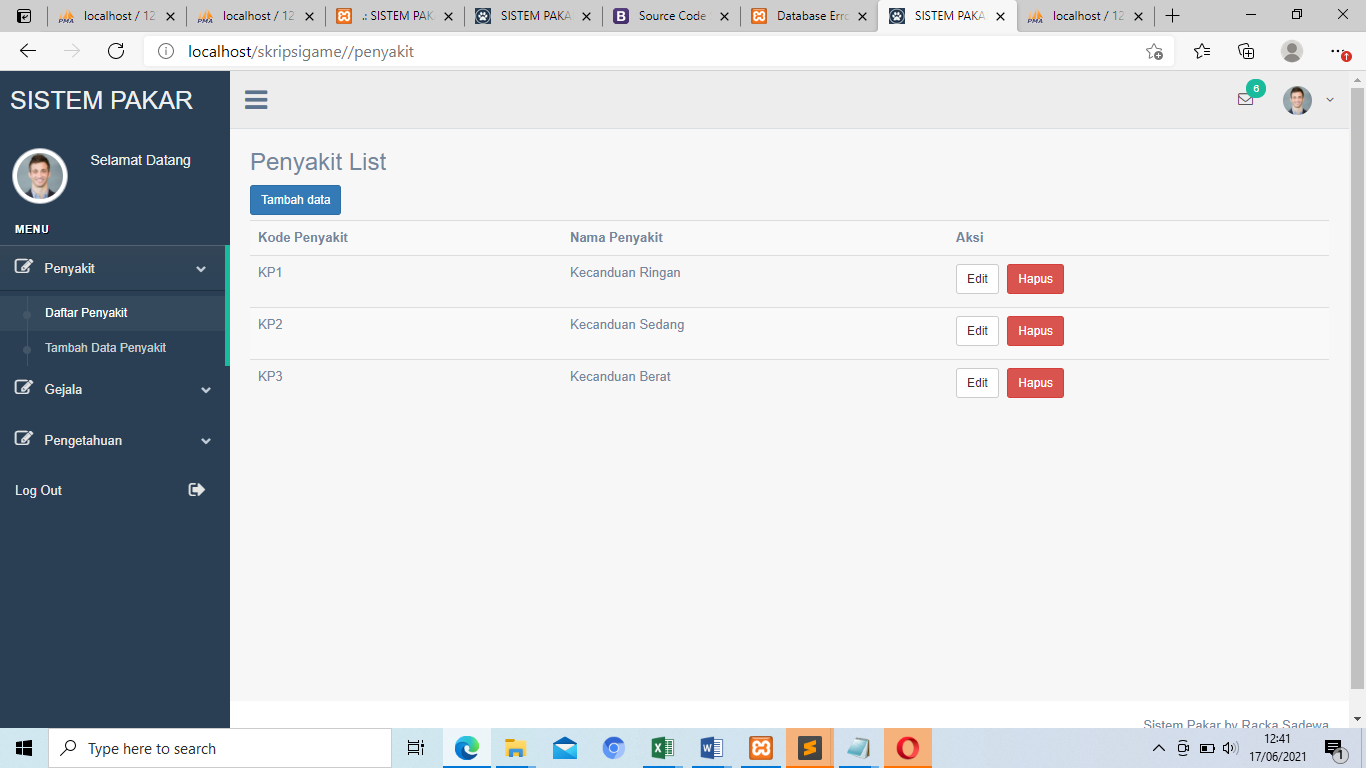 gambar 2 tampilan data penyakitKemudian menentukan data gejala sistem ini dapat di input oleh admin. Tampilan data gejala.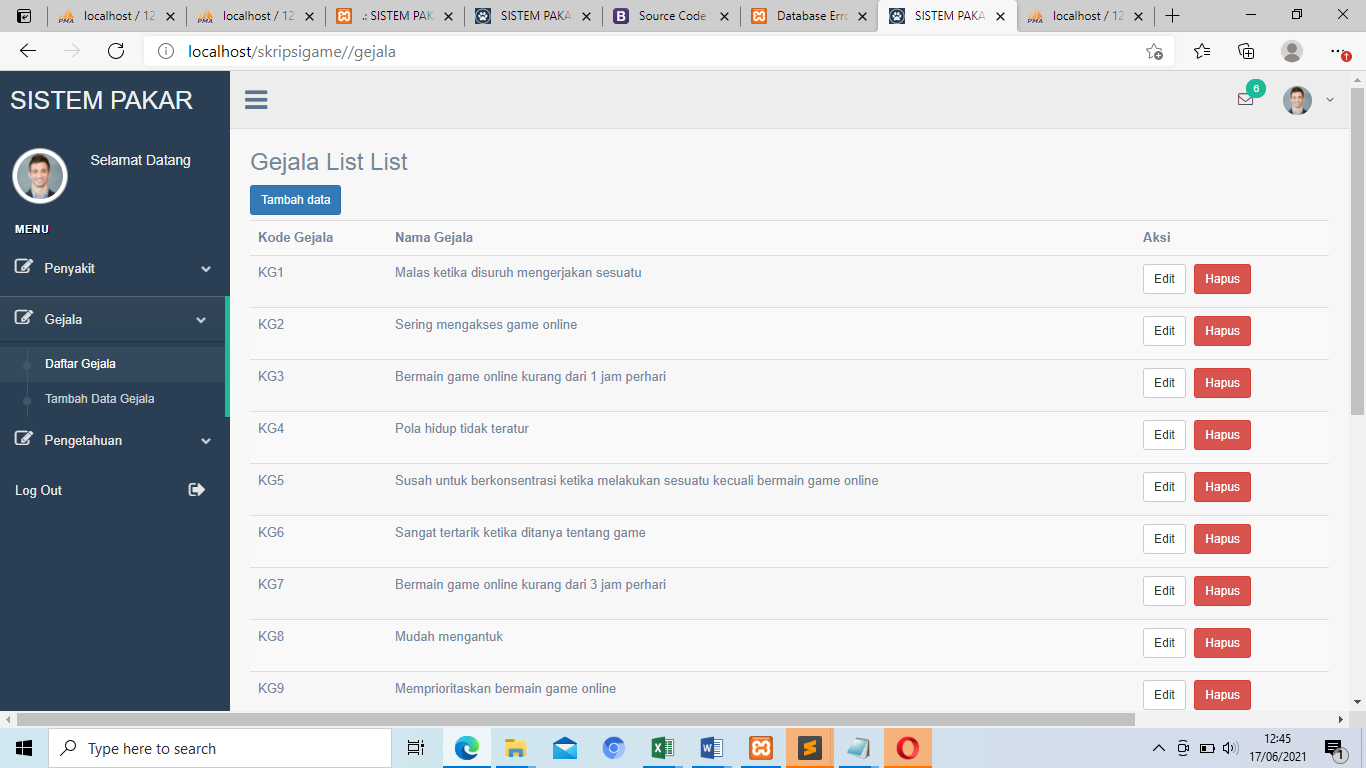 gambar 3 tampilan data gejalaSelanjutnya adalah data pengetahuan, data pengetahuan adalah gabungan dari data penyakit,dan gejala. Tampilan data pengetahuan .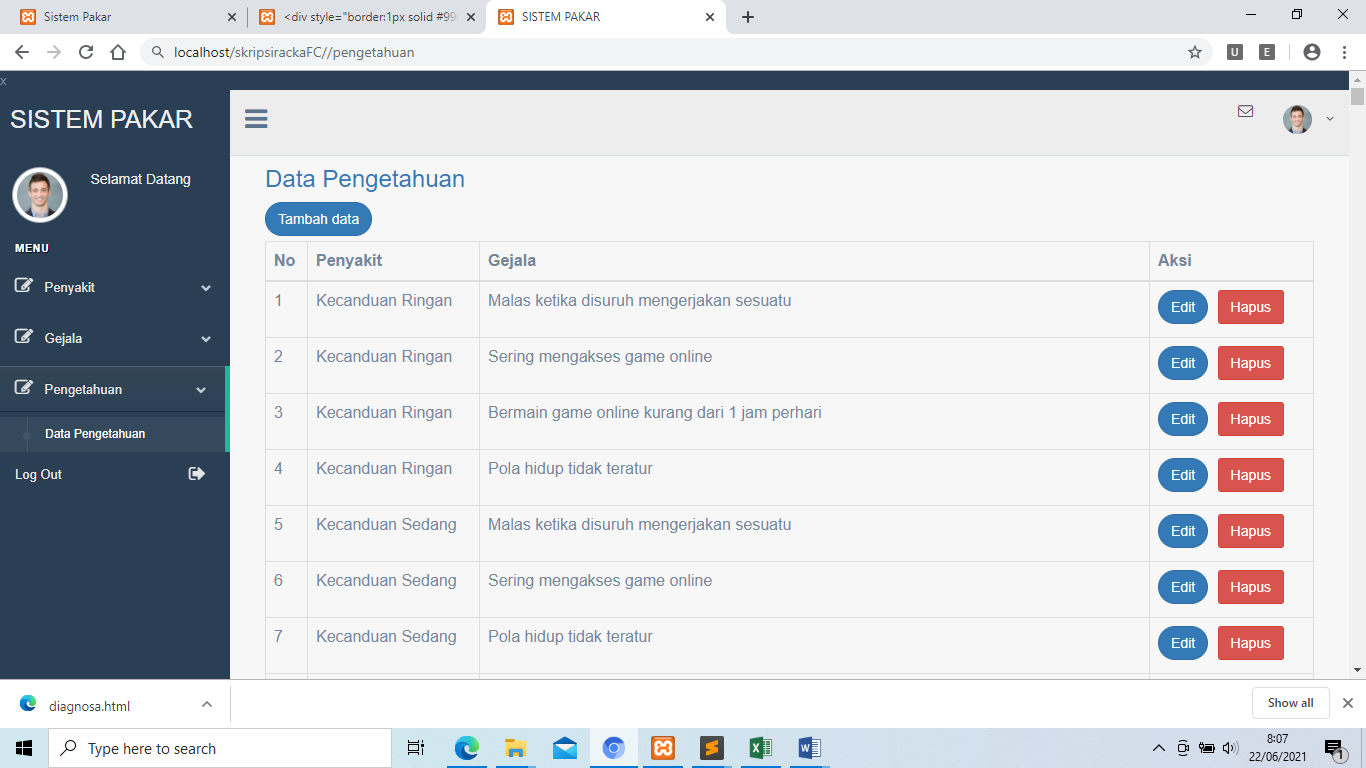 gambar 4 tampilan data pengetahuanMelakukan Proses Diagnosa	Proses diagnosa dapat diakses oleh user dengan cara registrasi akun dan kemudian login akun user, pada tahap awal diagnosa user memilih data gejala yang sesuai pada form diagnosa. 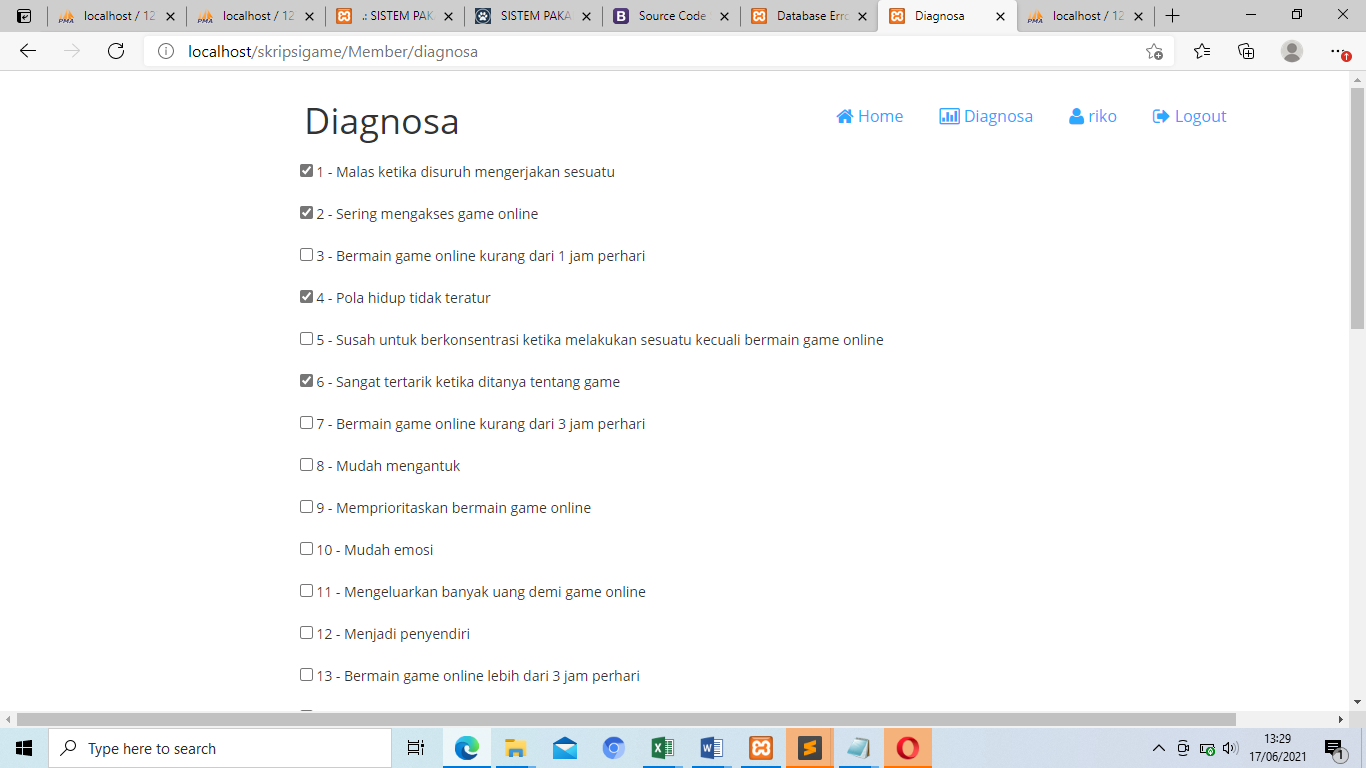 gambar 5 DIagnosaSetelah melakukan Proses diagnosa maka akan muncul hasilnya sebagai berikut.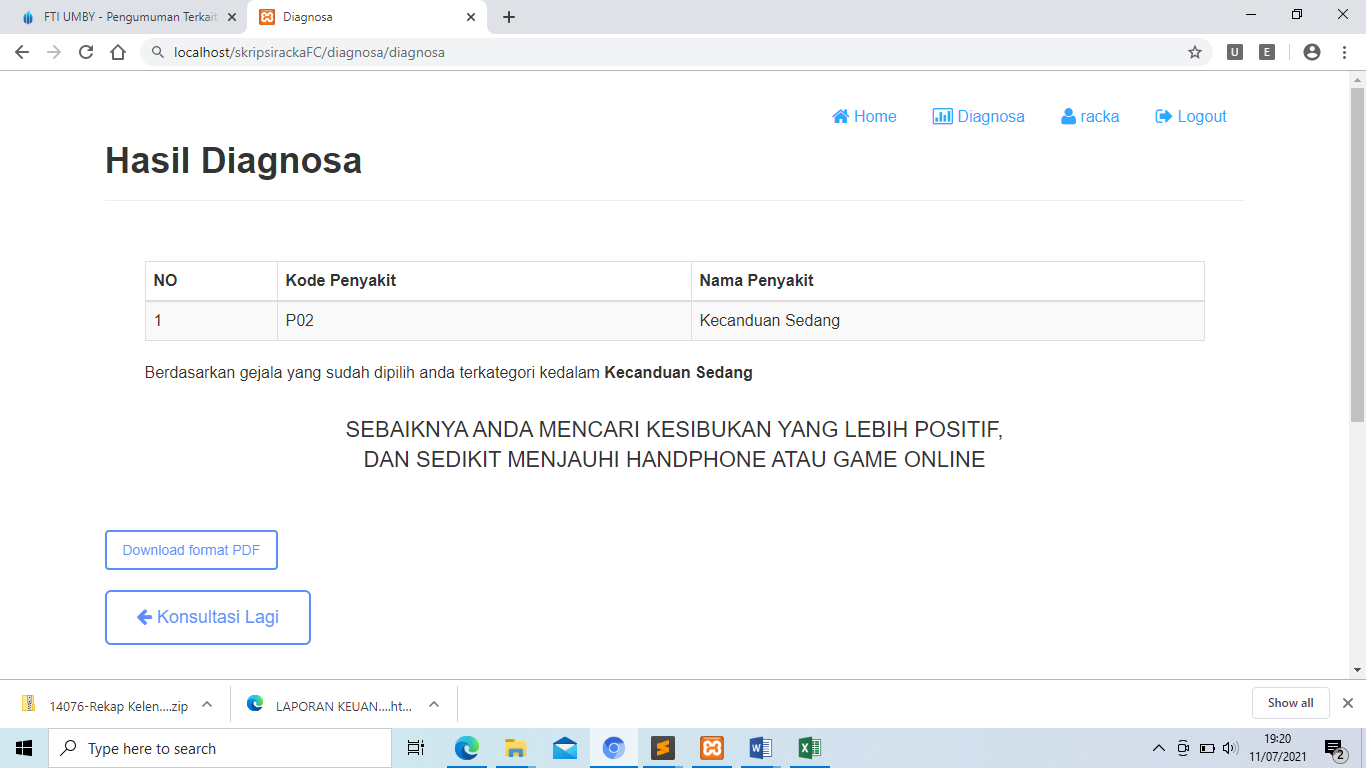 KESIMPULAN DAN SARANKesimpulan Kesimpulan dari penelitian ini adalah sebagai berikut : Implemantasi pada sistem pakar diagnosa gejala kecanduan game online memiliki beberapa tahapan seperti menentukan gejala, menentukan penyakit, Melakukan pengujian diagnosa dilakukan dengan memilih gejala yang ada pada form diagnosa.Sistem pakar diagnosa gejala kecanduan game online menggunakan ini dapat diakses oleh user dan admin. Admin memiliki akses untuk melakukan input,update, dan delete data yang terdapat pada sistem. Sedangkan user hanya dapat mengakses sistem untuk melakukan diagnosa saja.Keakuratan perhitungan dipengaruhi pada saat pemilihan data gejala pada halaman diagnosa.Dengan sistem pakar ini diharapkan masyarakat dapat mengtasi permasalahan pada seseorang yang kecanduan game online.SaranHasil yang didapat pada penelitian ini masih kuran dan belum sempurna oleh sebab itu diperlukan saran untuk pengembangan selanjutnya:Pengembangan selanjutnya diharapkan dapat menambah keragaman data pada sistem ataupun pada databasePenerapan sistem pakar ini dapat diterapkan pada diagnosa-diagnosa yang lain DAFTAR PUSTAKAField Tipe dataPanjang Keterangan Kode_penyakitInt11Primarykey Nama_penyakitVarchar100FieldTipe dataPanjangKeteranganKode_gejalaInt 11Nama_gejalaVarchar100Field Tipe dataPanjangKeteranganId_userInt11PrimarykeyNama_userVarchar25UsernameVarchar25PasswordVarchar256Role_idInt11Data_createdInt11FieldTipe dataPanjangKeteranganKode_pengetahuanInt11PrimarykeyKode_gejalaInt11Kode_penyakitInt11Field Tipe DataPanjang Keterangan Id Int 11PrimarykeyRole Varchar 128Kode gejalaNama gejalaG01Malas ketika disuruh mengerjakan sesuatuG02Sering mengakses game onlineG03Bermain game online kurang dari 1 jam perhariG04Pola hidup tidak teraturG05Susah untuk berkonsentrasi ketika melakukan sesuatu kecuali bermain gameG06Sangat tertarik ketika ditanya tentang gameG07Bermain game online kurang dari 3 jam perhariG08Mudah mengantukG09Memprioritaskan bermain game onlineG10Mudah emosiG11Mengeluarkan banyak uang demi game onlineG12Menjadi penyendiriG13Bermain game online lebih dari 3 jam perhariG14Menirukan karakter pada gameKode penyakitNama penyakitP01Kecanduan ringan P02Kecanduan sedangP03Kecanduan berat Kode penyakitKode penyakitKode penyakitKode gejalaP01P02P03G01VVG02VVVG03VG04VVVG05VG06VVG07VG08VVG09VVG10VG11VG12VVG13VG14V